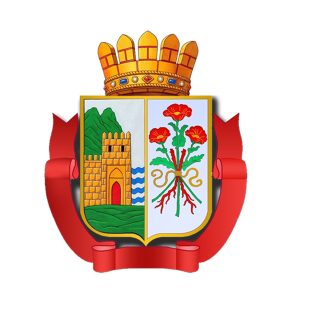 УПРАВЛЕНИЕ ЗЕМЕЛЬНЫХ И ИМУЩЕСТВЕННЫХ ОТНОШЕНИЙ АДМИНИСТРАЦИИ ГОРОДСКОГО ОКРУГА «ГОРОД ДЕРБЕНТ»368608, РД, г. Дербент, ул. 345 ДСД, 8-г                               тел. (87240) 4-10-94, факс (87240) 4-10-94Email: uzio05@mail.ru«___» _____________ 2022 г.                                                      № _________Приказо внесении измененийв извещение о проведение торгов на право заключения договоров аренды земельных участков	В соответствии со статьей 448 Гражданского кодекса Российской Федерации, пунктом 106 и 119 Приказа ФАС России от 10.02.2010 № 67 «О порядке проведения конкурсов или аукционов на право заключения договоров аренды, договоров безвозмездного пользования, договоров доверительного управления имуществом, иных договоров, предусматривающих переход прав в отношении государственного или муниципального имущества, и перечне видов имущества, в отношении которого заключение указанных договоров может осуществляться путем проведения торгов в  форме конкурса», приказываю:1. Внести изменение в извещение о проведении аукциона на право заключения договоров аренды земельных участков, государственная собственность на которые не разграничена, опубликованное на официальном сайте Администрации городского округа «город Дербент» www.derbent.ru,в официальном печатном издании - газете «Дербентские новости», на официальном сайте Российской Федерации в  информационно-телекоммуникационной сети Интернет, для размещения информации о  проведении торгов – www.torgi.gov.ru (№120522/3112072/01 от 12.05.2022 открытый аукцион), в части изменения начальной цены предмета аукциона: размер ежегодной арендной платы составляет:  Лот 1– 102636,93 (сто две  тысячи шестьсот тридцать шесть рублей девяносто три копейки) руб;Шага аукциона: Лот 1 – 3079,11 (три тысячи семьдесят девять рублей одиннадцать копеек) руб;Размера задатка:Задаток в размере: Лот 1 – 102636,93  (сто две  тысячи шестьсот тридцать шесть рублей девяносто три копейки) руб.Лот 2– 102636,93 (сто две  тысячи шестьсот тридцать шесть рублей девяносто три копейки) руб.Шаг аукциона: Лот 2 – 3079,11 (три тысячи семьдесят девять рублей одиннадцать копеек) руб.Размер задатка:Задаток в размере: Лот 2 – 102636,93  (сто две  тысячи шестьсот тридцать шесть рублей девяносто три копейки) руб.2.  В связи с вносимыми изменениями, продлить срок окончания подачи заявок по лоту №1 и лоту №2 до 24.06.2022 г., срок рассмотрения заявок до 27.06.2022г., дату проведения аукциона назначить на 04.07.2022г. 3.Аукционной комиссии разместить извещение о внесении изменений на официальном сайте Российской Федерации в информационно-телекоммуникационной сети «Интернет» для размещения информации о проведении торгов, определенном Правительством Российской Федерации - www.torgi.gov.ru, а также опубликовать извещение в официальном печатном издании - газете «Дербентские новости».	3. Контроль за исполнением настоящего приказа оставляю за собой.Начальник                         А.В. Джавадов